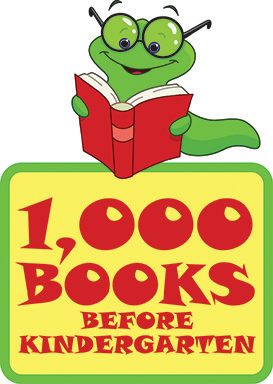 Registration FormPrint Parent Name:_____________________________________________________________Print Parent Email:______________________________________________________________Child Name:___________________________________________Child Age:_____________Child Date of Birth__________________Address____________________________________________________________Phone Number____________________________